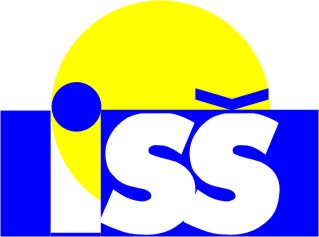 INTEGROVANÁ STŘEDNÍ ŠKOLA CENTRUM ODBORNÉ PŘÍPRAVYA JAZYKOVÁ ŠKOLA S PRÁVEM STÁTNÍ JAZYKOVÉ ZKOUŠKYVALAŠSKÉ MEZIŘÍČÍO b j e d n a c í   l i s t   č.  ISŠ / 22 / 2016Adresa dodavatele:    Moderní škola s.r.o., K Rybníčkům 332, 747 81  OticeObjednáváme u Vás   vybavení učebny školy dle nabídky:Židle MONA stavitelná	10 ksŽidle MONA velkost 6	20 ksDvoulavice LISA stavitelná	  5 ksDvoulavice LISA pevná	10 ksŽidle učitelská	  1 ksStůl pracovní	  1 ksTabule včetně pojedu	  1 ksSkříň kombi s policemi                     	  1 ksSkříň kombi police, zásuvky	  1 ksPředpokládaná cena plnění celkem    dle nabídky  136 694,00 KčZboží zašlete na adresu: Integrovaná střední škola – Centrum odborné přípravy a Jazyková škola s právem státní jazykové zkoušky Valašské Meziříčí, Palackého 49    PSČ:  757 01     Vyřizuje:  Ing. Tyšerová Jar.		tel:  571 685 223E-mail:   	jtyserova@isscopvm.cz		      Daňový doklad vystavte na:Integrovaná střední škola – Centrum odborné přípravy a Jazyková škola s právem státní jazykové zkoušky Valašské Meziříčí, Palackého 49		PSČ:       757 01Bankovní spojení: Komerční banka Valašské Meziříčí 		IČO:     00851574č. účtu:      	 25730851/0100 				DIČ:   CZ00851574	Valašské Meziříčí, 2016-12-02 	 	Mgr. Petr Pavlůsek			Ředitel školyPotvrzení přijetí objednávky: